ΑΠΟΦΑΣΙΖΟΥΜΕΤη θέση σε επιτήρηση της Πράξης «…………………………..», με κωδικό ΟΠΣ «……………» διότι, κατά τη διαδικασία παρακολούθησης και αξιολόγησης της πράξης, διαπιστώθηκαν σημαντικές καθυστερήσεις σε σχέση με την προγραμματισθείσα πρόοδο ή/και αποκλίσεις σε σχέση με τους όρους απόφασης ένταξης.Ειδικότερα διαπιστώθηκαν τα εξής:Περιγράφονται αιτιολογημένα οι λόγοι θέσης της πράξης σε επιτήρηση ανά εύρημα της ΔΑ (ή εναλλακτικά του ΕΦ) ……………………..………………………………………………Για τους παραπάνω λόγους συστήνεται στον Δικαιούχο η ανάληψη των ακόλουθων διορθωτικών μέτρων, εντός των προθεσμιών που τίθενται.  Μέχρι την ολοκλήρωση των παραπάνω ενεργειών η Ειδική Υπηρεσία Διαχείρισης ….. (ή ο ΕΦ) δεν εγκρίνει την περαιτέρω χρηματοδότηση της πράξης. (ή εναλλακτικά δεν εγκρίνει χρηματοδότηση της πράξης εκτός από τις χρηματοδοτήσεις που είναι αναγκαίες για την υλοποίηση των παραπάνω ενεργειών).Στην περίπτωση μη έγκαιρης ολοκλήρωσης των παραπάνω ενεργειών, η Ειδική Υπηρεσία Διαχείρισης ….. (ή εναλλακτικά ο ΕΦ) θα εξετάσει την ανάκληση της Απόφασης Ένταξης της πράξης. Ο ΠΡΟΪΣΤΑΜΕΝΟΣ ΤΗΣ ΕΥΔ ή ΤΟΥ ΕΦ……………………………..ΘΕΜΑ: Απόφαση Επιτήρησης της Πράξης « …………………… » με Κωδικό ΟΠΣ ….. στο Πρόγραμμα  / στα Προγράμματα «……………………… 2021-2027»ΑΠΟΦΑΣΗ Ο ΠΡΟΙΣΤΑΜΕΝΟΣ ΤΗΣ ΕΥΣΥΔ ΜΕΥ  Έχοντας υπόψη:Τον Κανονισμό (ΕΕ) 2021/1060 του Ευρωπαϊκού Κοινοβουλίου και του Συμβουλίου της 24ης Ιουνίου 2021 για τον καθορισμό κοινών διατάξεων για το Ευρωπαϊκό Ταμείο Περιφερειακής Ανάπτυξης, το Ευρωπαϊκό Κοινωνικό Ταμείο+, το Ταμείο Συνοχής, το Ταμείο Δίκαιης Μετάβασης και το Ευρωπαϊκό Ταμείο Θάλασσας, Αλιείας και Υδατοκαλλιέργειας, και δημοσιονομικών κανόνων για τα εν λόγω Ταμεία και για το Ταμείο Ασύλου, Μετανάστευσης και Ένταξης, το Ταμείο Εσωτερικής Ασφάλειας και το Μέσο για τη Χρηματοδοτική Στήριξη της Διαχείρισης των Συνόρων και την Πολιτική των Θεωρήσεων.Τον Κανονισμό (ΕΕ) 2021/1147 του Ευρωπαϊκού Κοινοβουλίου και του Συμβουλίου της 7ης Ιουλίου 2021 για τη θέσπιση του Ταμείου Ασύλου, Μετανάστευσης και Ένταξης. ήΤον Κανονισμό (ΕΕ) 2021/1148 του Ευρωπαϊκού Κοινοβουλίου και του Συμβουλίου της 7ης Ιουλίου 2021 για τη θέσπιση, ως μέρους του Ταμείου για την Ολοκληρωμένη Διαχείριση των Συνόρων, του Μέσου Χρηματοδοτικής Στήριξης για τη Διαχείριση των Συνόρων και την Πολιτική ΘεωρήσεωνήΤον Κανονισμό (ΕΕ) 2021/1149 του Ευρωπαϊκού Κοινοβουλίου και του Συμβουλίου της 7ης Ιουλίου 2021 για τη θέσπιση του Ταμείου Εσωτερικής Ασφάλειας. Τον ν. 4939/2022 «Κύρωση Κώδικα Νομοθεσίας για την υποδοχή, τη διεθνή προστασία πολιτών τρίτων χωρών και ανιθαγενών και την προσωρινή προστασία σε περίπτωση μαζικής εισροής εκτοπισθέντων αλλοδαπών» (Α’ 111).Τον ν. 4914/2022 «Διαχείριση, έλεγχος και εφαρμογή αναπτυξιακών παρεμβάσεων για την Προγραμματική Περίοδο 2021-2027, σύσταση Ανώνυμης Εταιρείας «Εθνικό Μητρώο Νεοφυών Επιχειρήσεων Α.Ε.» και άλλες διατάξεις» (Α’ 61).Τον ν. 4825/2021 «Αναμόρφωση διαδικασιών απελάσεων και επιστροφών πολιτών τρίτων χωρών, προσέλκυση επενδυτών και ψηφιακών νομάων, ζητήματα αδειών διαμονής και διαδικασιών χορήγησης διεθνούς προστασίας, διατάξεις αρμοδιότητας Υπουργείου Μετανάστευσης και Ασύλου και Υπουργείου Προστασίας του Πολίτη και άλλες επείγουσες διατάξεις» (Α’ 157). Τον ν. 4622/2019 «Επιτελικό Κράτος: οργάνωση, λειτουργία και διαφάνεια της Κυβέρνησης, των κυβερνητικών οργάνων και της κεντρικής δημόσιας διοίκησης» (A’ 133).Τον ν. 4375/2016 «Οργάνωση και λειτουργία Υπηρεσίας Ασύλου, Αρχής Προσφυγών, Υπηρεσίας Υποδοχής και Ταυτοποίησης σύσταση Γενικής Γραμματείας Υποδοχής, προσαρμογή της Ελληνικής Νομοθεσίας προς τις διατάξεις της Οδηγίας 2013/32/ΕΕ του Ευρωπαϊκού Κοινοβουλίου και του Συμβουλίου “σχετικά με τις κοινές διαδικασίες για τη χορήγηση και ανάκληση του καθεστώτος διεθνούς προστασίας (αναδιατύπωση)” (L 180/29.6.2013), διατάξεις για την εργασία δικαιούχων διεθνούς προστασίας και άλλες διατάξεις» (Α’ 51)  και ειδικότερα τα άρθρα 76 έως 79 και 81, όπως ισχύουν. Το άρθρο 90 του «Κώδικα Νομοθεσίας για την Κυβέρνηση και τα Κυβερνητικά Όργανα» που κωδικοποιήθηκε με το άρθρο πρώτο του π.δ. 63/2005 (Α’ 98) και διατηρήθηκε σε ισχύ με την παρ. 22 του άρθρου 119 του ν. 4622/2019 (Α΄133). Το π.δ. 4/2020 «Σύσταση Υπουργείου Μετανάστευσης και Ασύλου, καθορισμός των αρμοδιοτήτων του και ανακατανομή αρμοδιοτήτων μεταξύ Υπουργείων» (Α’ 4).Το π.δ. 18/2020 «Μετονομασία και σύσταση Γενικών και Ειδικών Γραμματειών στο Υπουργείο Μετανάστευσης και Ασύλου» (Α’ 34).Το π.δ. 106/2020  «Οργανισμός Υπουργείου Μετανάστευσης και Ασύλου» (Α’ 255).Το π.δ. 77/2022 «Ίδρυση Κλειστών Ελεγχόμενων Δομών (Κ.Ε.Δ.) και κατάργηση Κέντρων Υποδοχής και Ταυτοποίησης (Κ.Υ.Τ.) - Τροποποίηση του π.δ. 106/2020 «Οργανισμός Υπουργείου Μετανάστευσης και Ασύλου»» (Α΄ 212).Το π.δ. 20/2023 «Κατάργηση της Γενικής Διεύθυνσης Συντονισμού και Διαχείρισης Προγραμμάτων Μετανάστευσης και Εσωτερικών Υποθέσεων (Γ.Δ.ΣΥ.Δ.Μ.Ε.Υ.)- Τροποποίηση του π.δ. 106/2020 «Οργανισμός Υπουργείου Μετανάστευσης και Ασύλου» (Α’ 255).» (Α’ 43).Την υπ' αρ. 125888/06.04.2023 κοινή απόφαση των Υπουργών Ανάπτυξης και Επενδύσεων και Μετανάστευσης και Ασύλου με θέμα  «Διάρθρωση της Ειδικής Υπηρεσίας Συντονισμού και Διαχείρισης Προγραμμάτων Μετανάστευσης και Εσωτερικών Υποθέσεων και καθορισμός των τυπικών και ουσιαστικών προσόντων του προσωπικού που μετακινείται ή αποσπάται σε αυτήν, σύμφωνα με το άρθρο 76 του ν. 4375/2016.» (B’ 2203). Την υπ’αρ 269397/2023 κοινή απόφαση των υπουργών Ανάπτυξης και Επενδύσεων και Μετανάστευσης και Ασύλου «Σύστημα Διαχείρισης και Ελέγχου των Προγραμμάτων των Ταμείων Μετανάστευσης και Εσωτερικών Υποθέσεων (ΤΑΜΕΥ) (Ταμείο Ασύλου, Μετανάστευσης και Ένταξης -ΤΑΜΕ, Ταμείο Εσωτερικής Ασφαλείας-ΤΕΑ και Μέσο για τη Χρηματοδοτική Στήριξη της Διαχείρισης των Συνόρων και την Πολιτική Θεωρήσεων-ΜΔΣΘ) για την προγραμματική περίοδο 2021-2027». ΤαΤην υπό στοιχεία C(2022) 8160/10.11.2022 εκτελεστική απόφαση της Ευρωπαϊκής Επιτροπής για την έγκριση του Προγράμματος της Ελλάδας για στήριξη από το Ευρωπαϊκό Ταμείο Ασύλου, Μετανάστευσης και Ένταξης (ΤΑΜΕ/AMIF).ήτην υπό στοιχεία C(2022) 8306/15.11.2022 εκτελεστική απόφαση της Ευρωπαϊκής Επιτροπής για την έγκριση του Προγράμματος της Ελλάδας για στήριξη από το Μέσο Χρηματοδοτικής Στήριξης για τη Διαχείριση των Συνόρων και την Πολιτική Θεωρήσεων, ως μέρος του Ταμείου για την Ολοκληρωμένη Διαχείριση των Συνόρων (ΜΔΣΘ/BMVI) ήήτην υπό στοιχεία C(2022) 8922/30.11.2022 εκτελεστική απόφαση της Ευρωπαϊκής Επιτροπής για την έγκριση του Προγράμματος της Ελλάδας για στήριξη από το Ταμείο Εσωτερικής Ασφάλειας (ΤΕΑ/ISF). Τον υπ’ αριθμό 2016/C 202/02 από 7.6.2016 Χάρτη των Θεμελιωδών Δικαιωμάτων της Ευρωπαϊκής Ένωσης.Την υπ’ αρ. _____/__.__._____ απόφαση με την οποία εγκρίθηκαν η __η εξειδίκευση και ο προγραμματισμός των προσκλήσεων υποβολής προτάσεων.Την υπ’ αρ. _____/__.__._____ (ΑΔΑ: ______________) απόφαση της Επιτροπής Παρακολούθησης των Προγραμμάτων των Ταμείων Μετανάστευσης & Εσωτερικών Υποθέσεων, με την οποία εγκρίθηκαν η μεθοδολογία και τα κριτήρια επιλογής των πράξεων του/ων Ειδικών Στόχου (ων), όπως περιγράφονται και εξειδικεύονται στο συνημμένο στην πρόσκληση έγγραφο.Την με αρ. πρωτ. ……… πρόσκληση της Ε.Υ.ΣΥ.Δ.-Μ.Ε.Υ. με τίτλο «…………»  για την υποβολή προτάσεων στο πλαίσιο του Προγράμματος «…...» της Προγραμματικής Περιόδου 2021-2027.  Τo με ID …. – …/…/…. (ημερομηνία)  – ώρα: … Τεχνικό Δελτίο Πράξης του φορέα «…………………….» προς την Ε.Υ.ΣΥ.Δ.-Μ.Ε.Υ. για την ένταξη της πράξης στο Πρόγραμμα «…………………», Τη με αρ. πρωτ. ………….. Απόφαση Ένταξης της Πράξης «……………………………..» στο Επιχειρησιακό Πρόγραμμα, καθώς και τις μεταγενέστερες τροποποιήσεις της (αύξων αριθμός της τροποποίησης, αρ. πρωτοκόλλου και ημερομηνία),Τα Δελτία Προόδου Ενεργειών Ωρίμανσης που καταχωρήθηκαν στο ΟΠΣ στην/ις …………. (ημερομηνία/ες),Τα Δελτία Δήλωσης Δαπανών που υποβλήθηκαν στην/ις ……. (ημερομηνία/ες) και επαληθεύτηκαν διοικητικά την(ις) …………. (ημερομηνία/ες),Την Επιτόπια Επαλήθευση στην πράξη που διενεργήθηκε στις ………….. (ημερομηνίες),  Το αποτέλεσμα της αξιολόγησης της πράξης το οποίο αποτυπώθηκε στο Έντυπο Ε.ΙΙ.1_2: Δελτίο Παρακολούθησης και Αξιολόγησης Προόδου Πράξης στις (ημερομηνία)   Α/ΑΔΙΟΡΘΩΤΙΚΕΣ ΕΝΕΡΓΕΙΕΣ ΠΡΟΘΕΣΜΙΑ ΥΛΟΠΟΙΗΣΗΣ 123…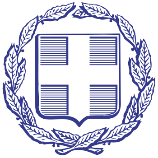 